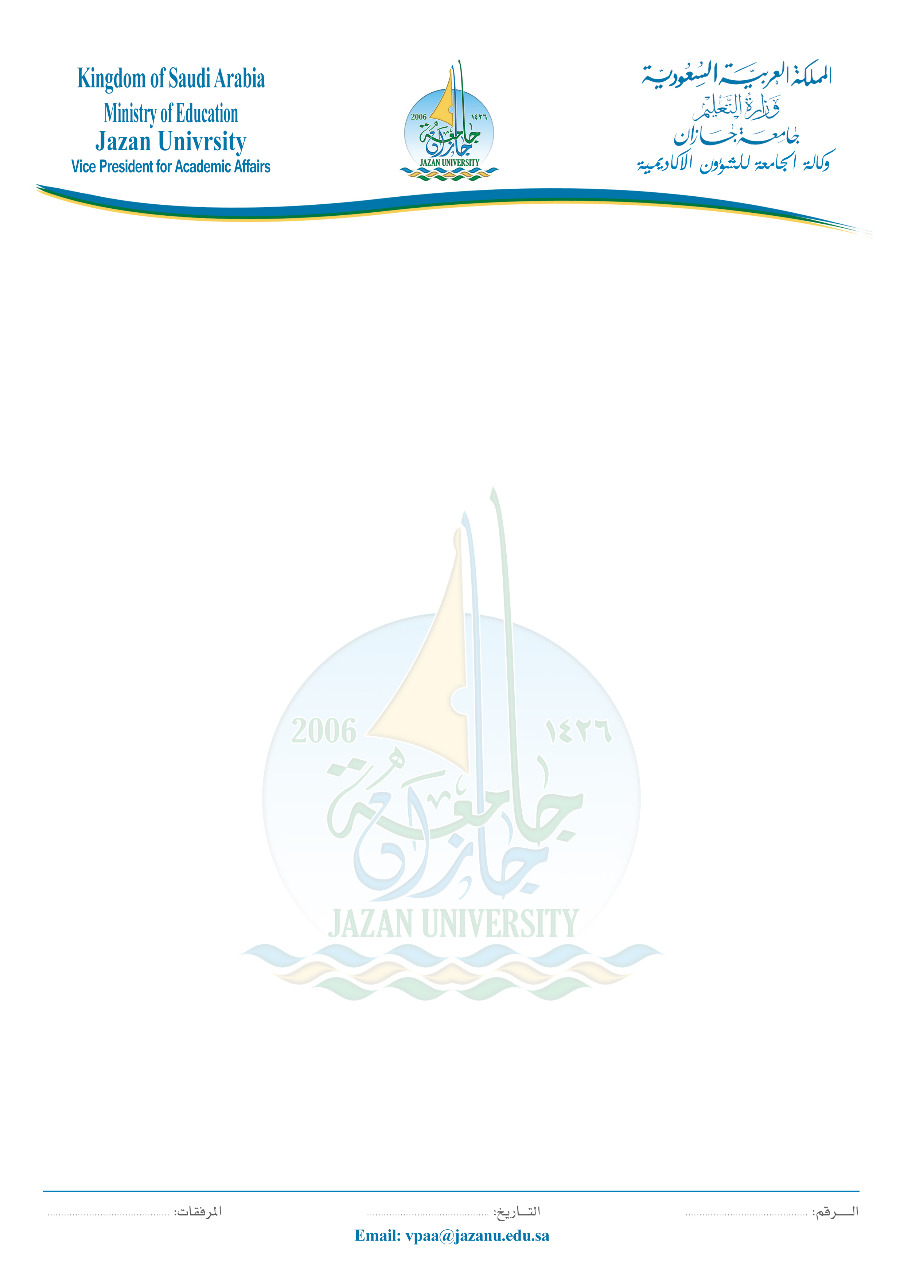 نموذج طلب بدل التعليم الجامعي لأعضاء هيئة التدريس السعوديين ومن في حكمهمملاحظات : أولاً: البيانات الأساسية(جميع الخانات إلزامية)الاسم (رباعي)ممسى الوظيفةأولاً: البيانات الأساسية(جميع الخانات إلزامية)الرقم الوظيفيالتكليف الإداري (إن وجد)أولاً: البيانات الأساسية(جميع الخانات إلزامية)العام الجامعي  144/      144هـالفصل الدراسيالأول             الثاني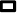 أولاً: البيانات الأساسية(جميع الخانات إلزامية)الكلية القسمثانياً: بيانات العبء التدريسيالبيانالإيضاحالإيضاحالإيضاحالإيضاحعدد الوحداتملاحظاتثانياً: بيانات العبء التدريسيالوحدة النظريةالمحاضرة النظرية الأسبوعية التي لا تقل مدتها عن 50 دقيقةالمحاضرة النظرية الأسبوعية التي لا تقل مدتها عن 50 دقيقةالمحاضرة النظرية الأسبوعية التي لا تقل مدتها عن 50 دقيقةالمحاضرة النظرية الأسبوعية التي لا تقل مدتها عن 50 دقيقةيستكمل عبء عضو هيئة التدريس بالساعات المكافئة (إن وجدت) على ألا تقل الساعات التدريسية في مجملها وفق التالي :الأستاذ=6 ساعاتالأستاذ المشارك=8 ساعاتالأستاذ المساعد=10 ساعاتالمحاضر والمعيد ومدرس اللغة =12 ساعةثانياً: بيانات العبء التدريسيالوحدة السريريةالدرس السريري الاسبوعي الذي لا تقل مدته عن 50 دقيقةالدرس السريري الاسبوعي الذي لا تقل مدته عن 50 دقيقةالدرس السريري الاسبوعي الذي لا تقل مدته عن 50 دقيقةالدرس السريري الاسبوعي الذي لا تقل مدته عن 50 دقيقةيستكمل عبء عضو هيئة التدريس بالساعات المكافئة (إن وجدت) على ألا تقل الساعات التدريسية في مجملها وفق التالي :الأستاذ=6 ساعاتالأستاذ المشارك=8 ساعاتالأستاذ المساعد=10 ساعاتالمحاضر والمعيد ومدرس اللغة =12 ساعةثانياً: بيانات العبء التدريسيالوحدة العلميةالمحاضرة العملية الاسبوعية التي لا تقل مدتها عن 100 دقيقةالمحاضرة العملية الاسبوعية التي لا تقل مدتها عن 100 دقيقةالمحاضرة العملية الاسبوعية التي لا تقل مدتها عن 100 دقيقةالمحاضرة العملية الاسبوعية التي لا تقل مدتها عن 100 دقيقةيستكمل عبء عضو هيئة التدريس بالساعات المكافئة (إن وجدت) على ألا تقل الساعات التدريسية في مجملها وفق التالي :الأستاذ=6 ساعاتالأستاذ المشارك=8 ساعاتالأستاذ المساعد=10 ساعاتالمحاضر والمعيد ومدرس اللغة =12 ساعةثانياً: بيانات العبء التدريسيالتدريب الميداني ومشاريع التخرجتحتسب الوحدات بواقع نصف وحدة لكل طالب على الا تتجاوز 40% من العبء التدريسي (وفق ما ورد في المعايير المقيدة برقم 40/1/24010)تحتسب الوحدات بواقع نصف وحدة لكل طالب على الا تتجاوز 40% من العبء التدريسي (وفق ما ورد في المعايير المقيدة برقم 40/1/24010)تحتسب الوحدات بواقع نصف وحدة لكل طالب على الا تتجاوز 40% من العبء التدريسي (وفق ما ورد في المعايير المقيدة برقم 40/1/24010)تحتسب الوحدات بواقع نصف وحدة لكل طالب على الا تتجاوز 40% من العبء التدريسي (وفق ما ورد في المعايير المقيدة برقم 40/1/24010)يستكمل عبء عضو هيئة التدريس بالساعات المكافئة (إن وجدت) على ألا تقل الساعات التدريسية في مجملها وفق التالي :الأستاذ=6 ساعاتالأستاذ المشارك=8 ساعاتالأستاذ المساعد=10 ساعاتالمحاضر والمعيد ومدرس اللغة =12 ساعةثانياً: بيانات العبء التدريسيالإرشاد العلمي لطلبة الدراسات العلياتحتسب بوحدة معتمدة لكل طالب بحد أقصى (5) طلاب بموجب الفقرة (ب) من القاعدة التنفيذية للمادة (41) من اللائحة الموحدة للدراسات العليا في الجامعات السعودية والصادرة بقرار مجلس الجامعة رقم (4) بجلسته الثانية للعام الجامعي 1433/1434هـ المنعقدة بتاريخ 26/02/1434هـتحتسب بوحدة معتمدة لكل طالب بحد أقصى (5) طلاب بموجب الفقرة (ب) من القاعدة التنفيذية للمادة (41) من اللائحة الموحدة للدراسات العليا في الجامعات السعودية والصادرة بقرار مجلس الجامعة رقم (4) بجلسته الثانية للعام الجامعي 1433/1434هـ المنعقدة بتاريخ 26/02/1434هـتحتسب بوحدة معتمدة لكل طالب بحد أقصى (5) طلاب بموجب الفقرة (ب) من القاعدة التنفيذية للمادة (41) من اللائحة الموحدة للدراسات العليا في الجامعات السعودية والصادرة بقرار مجلس الجامعة رقم (4) بجلسته الثانية للعام الجامعي 1433/1434هـ المنعقدة بتاريخ 26/02/1434هـتحتسب بوحدة معتمدة لكل طالب بحد أقصى (5) طلاب بموجب الفقرة (ب) من القاعدة التنفيذية للمادة (41) من اللائحة الموحدة للدراسات العليا في الجامعات السعودية والصادرة بقرار مجلس الجامعة رقم (4) بجلسته الثانية للعام الجامعي 1433/1434هـ المنعقدة بتاريخ 26/02/1434هـيستكمل عبء عضو هيئة التدريس بالساعات المكافئة (إن وجدت) على ألا تقل الساعات التدريسية في مجملها وفق التالي :الأستاذ=6 ساعاتالأستاذ المشارك=8 ساعاتالأستاذ المساعد=10 ساعاتالمحاضر والمعيد ومدرس اللغة =12 ساعةثانياً: بيانات العبء التدريسيالإشراف العلمي على طلبة الدراسات العليايحتسب بوحدة معتمدة لكل طالب بحد أقصى (5) طلاب بموجب المادة (48) من اللائحة الموحدة للدراسات العليا في الجامعات السعوديةيحتسب بوحدة معتمدة لكل طالب بحد أقصى (5) طلاب بموجب المادة (48) من اللائحة الموحدة للدراسات العليا في الجامعات السعوديةيحتسب بوحدة معتمدة لكل طالب بحد أقصى (5) طلاب بموجب المادة (48) من اللائحة الموحدة للدراسات العليا في الجامعات السعوديةيحتسب بوحدة معتمدة لكل طالب بحد أقصى (5) طلاب بموجب المادة (48) من اللائحة الموحدة للدراسات العليا في الجامعات السعوديةيستكمل عبء عضو هيئة التدريس بالساعات المكافئة (إن وجدت) على ألا تقل الساعات التدريسية في مجملها وفق التالي :الأستاذ=6 ساعاتالأستاذ المشارك=8 ساعاتالأستاذ المساعد=10 ساعاتالمحاضر والمعيد ومدرس اللغة =12 ساعةثانياً: بيانات العبء التدريسيالوحدات المكافئةعضوية اللجان المؤقتة على مستوى القسم والكلية والجامعة التي تشكل بتوصية من المجالس المختصة وتعتمد محاضرها بما يعادل وحدة تدريبية للجنة وبحد أقصى ثلاث وحدات تدريبيةعضوية اللجان المؤقتة على مستوى القسم والكلية والجامعة التي تشكل بتوصية من المجالس المختصة وتعتمد محاضرها بما يعادل وحدة تدريبية للجنة وبحد أقصى ثلاث وحدات تدريبيةعضوية اللجان المؤقتة على مستوى القسم والكلية والجامعة التي تشكل بتوصية من المجالس المختصة وتعتمد محاضرها بما يعادل وحدة تدريبية للجنة وبحد أقصى ثلاث وحدات تدريبيةعضوية اللجان المؤقتة على مستوى القسم والكلية والجامعة التي تشكل بتوصية من المجالس المختصة وتعتمد محاضرها بما يعادل وحدة تدريبية للجنة وبحد أقصى ثلاث وحدات تدريبيةيستكمل عبء عضو هيئة التدريس بالساعات المكافئة (إن وجدت) على ألا تقل الساعات التدريسية في مجملها وفق التالي :الأستاذ=6 ساعاتالأستاذ المشارك=8 ساعاتالأستاذ المساعد=10 ساعاتالمحاضر والمعيد ومدرس اللغة =12 ساعةثانياً: بيانات العبء التدريسيالوحدات المكافئةعلى مستوى الكلية فقط : تحتسب بأربع وحدات تدريسية للمشرفين على وحدات الإرشاد الأكاديمي، التعليم والتعلم، مسجلي الكليات، مسئولي الجداول، ورواد النشاط الطلابيعلى مستوى الكلية فقط : تحتسب بأربع وحدات تدريسية للمشرفين على وحدات الإرشاد الأكاديمي، التعليم والتعلم، مسجلي الكليات، مسئولي الجداول، ورواد النشاط الطلابيعلى مستوى الكلية فقط : تحتسب بأربع وحدات تدريسية للمشرفين على وحدات الإرشاد الأكاديمي، التعليم والتعلم، مسجلي الكليات، مسئولي الجداول، ورواد النشاط الطلابيعلى مستوى الكلية فقط : تحتسب بأربع وحدات تدريسية للمشرفين على وحدات الإرشاد الأكاديمي، التعليم والتعلم، مسجلي الكليات، مسئولي الجداول، ورواد النشاط الطلابييستكمل عبء عضو هيئة التدريس بالساعات المكافئة (إن وجدت) على ألا تقل الساعات التدريسية في مجملها وفق التالي :الأستاذ=6 ساعاتالأستاذ المشارك=8 ساعاتالأستاذ المساعد=10 ساعاتالمحاضر والمعيد ومدرس اللغة =12 ساعةثانياً: بيانات العبء التدريسيإجمالي الوحدات التدريسيةإجمالي الوحدات المكافئة مجموع وحدات العبء التدريسييشترط اكتمال العبءثالثاً : مصادقة واعتماد الطلب(جميع الخانات إلزامية)يلزم تدوين الاسم كاملاً والتوقيع والتاريخيتحمل الموقعون أدناه كامل المسئولية عن صحة جميع البيانات والمعلومات المدونة أعلاهيتحمل الموقعون أدناه كامل المسئولية عن صحة جميع البيانات والمعلومات المدونة أعلاهيتحمل الموقعون أدناه كامل المسئولية عن صحة جميع البيانات والمعلومات المدونة أعلاهثالثاً : مصادقة واعتماد الطلب(جميع الخانات إلزامية)يلزم تدوين الاسم كاملاً والتوقيع والتاريخعضو/ة هيئة التدريسرئيس/ـة القسمعميد/ة الكليةثالثاً : مصادقة واعتماد الطلب(جميع الخانات إلزامية)يلزم تدوين الاسم كاملاً والتوقيع والتاريخالاسمالتوقيعالاسم:التوقيع :الاسم:التوقيع:ثالثاً : مصادقة واعتماد الطلب(جميع الخانات إلزامية)يلزم تدوين الاسم كاملاً والتوقيع والتاريخيعتمد وكيل/ـة الجامعة المختص/ـةالاسم                                                                           التوقيع                                   التاريخ      /   /     144هـيعتمد وكيل/ـة الجامعة المختص/ـةالاسم                                                                           التوقيع                                   التاريخ      /   /     144هـيعتمد وكيل/ـة الجامعة المختص/ـةالاسم                                                                           التوقيع                                   التاريخ      /   /     144هـ